Transport Access SectionRoad Safety and Transport Access BranchDepartment of Infrastructure and TransportGPO Box 594CANBERRA ACT 2601Email: DisabilitiesTransportAccessSecretariat@infrastructure.gov.au2012 Review of the Disability Standards for Accessible Public TransportDear Disabilities Transport Access SecretariatThe National People with Disabilities and Carer Council (Council) provides advice to the Australian Government on issues affecting people with disability, their families and carers and services in Australia.A number of Council members are also representatives on the National Disability Strategy Implementation Reference Group (NDSIRG) which provided you a submission on the 2012 Review of the Disability Standards for Accessible Public Transport addressing issues of importance to the NDSIRG.Building inclusive and accessible communities including public transport is a key area of focus for Council and I am pleased to inform you that NDSIRG’s submission on the 2012 Review of the Disability Standards for Accessible Public Transport has been endorsed by Council. Yours sincerely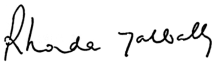 Dr Rhonda Galbally AOChair26 April 2013